FirstnameLastname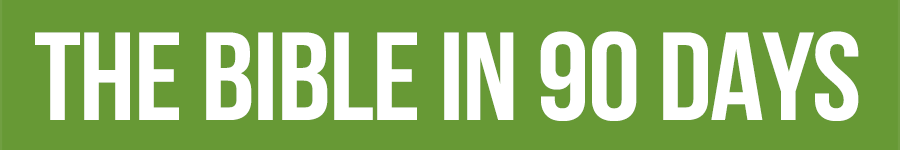 FirstnameLastnameFirstnameLastnameFirstnameLastnameFirstnameLastnameFirstnameLastname